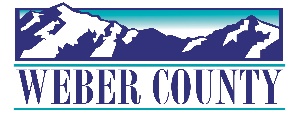 PUBLIC NOTICE is hereby given that the Board of Commissioners of Weber County, Utah will hold a regular commission meeting in the Commission Chambers at 2380 Washington Blvd., Ogden, Utah, on Tuesday, October 25, 2022, commencing at 10:00 a.m. This meeting is also available by Zoom: link- https://zoom.us/j/98286152984?pwd=TEZicTNvLzlTdWQ3Sk0yaDBvR3p2UT09Meeting ID: 982 8615 2984Passcode: 106808	Phone- 1(312)626-6799	The agenda for the meeting consists of the following:Welcome - Commissioner JenkinsB. 	Pledge of Allegiance – Ashley ThomanC.	Invocation –	Craig BrandtD.	Thought of the Day- Commissioner FroererE. 	Agenda Related Public Comments - (Comments will be taken for items listed on the agenda- please limit comments to 3 minutes).F. 	Presentation and Stall of Fame-	Recognition of Iris Hennon as the National 2022 American Association Code Enforcement Leader of the Year. 	Presenter: Rick GroverG.	Consent Items-	1.	Request for approval of warrants #6448-6547, #472055-472311 and #211-213 in the amount of $2,534,732.03.2. 	Request for approval of purchase orders in the amount of $124,236.48.3.	Summary of Warrants and Purchase Orders. 	4.	Request for approval of minutes for the meeting held on October 18, 2022.	5.	Request from the Community Development Department for approval to declare Parcel #11-340-0001 as surplus property. 	6.	Request for approval of a contract by and between Weber County and the Weber High School to hold the Lacrosse Team Fundraiser Stomp at the Golden Spike Event Center.	7.	Request for approval of an amended Inter-local Agreement by and between Weber County and Ogden City to provide 24 hour surveillance on a ballot box.	8.	Request for approval of an amended Inter-local Agreement by and between Weber County and South Ogden City to provide 24 hour surveillance on a ballot box. 	9.	Request for approval of a Facility Rental Agreement by and between Weber County and the Utah Division of Wildlife Resources to hold Regional Advisory Council meetings in the Weber Center. 	10.	Request for approval of the second amendment to a Development agreement by and between Weber County and SMHG to allow the developer to amend concept area plans without amending the development agreement every time a change to a development area is proposed.	11.	Request for approval of an Inter-local Agreement by and between Weber County and West Haven City to share information from their Flock Camera System.	H.	Action Item-1.	Request for approval of a resolution of an Inter-local Agreement by and between Weber County and Huntsville Town related to Volunteers on Police Service (VIPS).	Presenter: Sergeant Greenhalgh2.	Consideration and action on final approval of TC Gailey Subdivision, consisting of six residential lots and for the acceptance of a subdivision improvement agreement for $568,802.50- LVT080221.	Presenter: Felix Lleverino3.	Request for approval of a Right of Way Contract by and between Weber County and Brian Painter and Toni Painter to purchase right of Way along 2550 South for corridor preservation. 	Presenter: Ashley Thoman4.	Request for final approval of Osprey Ranch Subdivision Phase 1, consisting of 31 lots and two open-space parcels. This proposal also includes dedication of a new County roadway.	Presenter: Tammy AydelotteI.	Commissioner Comments-   J.	  Adjourn-CERTIFICATE OF POSTINGThe undersigned duly appointed Executive Coordinator in the County Commission Office does hereby certify that the above notice and agenda were posted as required by law this 21st day of October, 2022.										_________________________________________												Shelly HalacyIn compliance with the Americans with Disabilities Act, persons needing auxiliary services for these meetings should call the Weber County Commission Office at 801-399-8405 at least 24 hours prior to the meeting. Information on items presented can be found by clicking highlighted words at the end of the item.                                                                                          